8th Grade Mathematics       Week of May 5, 2014	Name_____________________Parent/Guardian Signature ___________________________________________ Date______________ Extra help is available Tuesday, Wednesday and Thursday! Please sign up in advance.  Be sure you keep up with the criteria for success each day! If you are absent take responsibility for completing missed assignments and or quizzes and tests.This week we start Glencoe Math Course 3 Website : http://connected.mcgraw-hill.comDay of the WeekLearning ObjectivesMath MCAS Wednesday and Thursday 05.07.14 and 05.08.14Reading, Notes, Vocabulary, & practice work assigned.Quiz on lesson 9.1, 9.2 , &9.3 on Friday 05.09.14Monday05.05.14Feedback is the Food for Champions!What was well done?What do I need to work on to improve?Chapter 9 Lesson 2Learning Objectives:  Students will be able to draw lines of best fit and use them to make predictions about data.Reading, Notes, & Vocabulary:Lesson 9.3 page 689-692 have completed by Wednesday 5.07.14 class. Practice/Classwork AssignmentLesson 9.2 page 681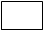 Tuesday 05.06.14Everyday Matters!Chapter 9 Lesson 2Learning Objectives:  Students will be able to draw lines of best fit and use them to make predictions about data.Reading, Notes, & Vocabulary:Lesson 9.3 page 689-692 have completed by Wednesday 5.07.14 class. Practice/Classwork AssignmentWednesday 05.07.14Smart is not something you just are, you work for it! MATH MCASChapter 9 Lesson 3Learning Objectives:  Students will be able to construct and interpret tw0-way tables. MATH MCASReading, Notes, & Vocabulary:Practice/Classwork AssignmentLesson 9.3 page 609Thursday 05.08.14Effective Effort; Work     hard, stick with it, don’t give up!MATH MCASChapter 9 Lesson 3Learning Objectives:  Students will be able to construct and interpret tw0-way tables. MATH MCASReading, Notes, & Vocabulary:Practice/Classwork AssignmentLesson 9.3  page 609Friday05.09.14Quiz on lesson 9.1, 9.2 , &9.3Learning Objectives:  Students will be able to score a 70% or higher on the quiz. Reading, Notes, & Vocabulary:Lesson Practice/Classwork AssignmentLesson 